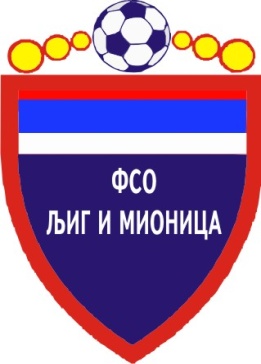 ТАБЕЛАМЕЂУОПШТИНСКЕ ФУДБАЛСКЕ ЛИГЕ ''ЗАПАД''-  Пролећни део првенства такмичарске 2014/2015. године -1.ИСКРА1916126917+5249 2.РИБНИКАР1915225113+3847 3.ПОЛЕТ1915224918+3147 4.РАЈАЦ199554525+2032 5.ЈАДАР 2013197482928+125 6.МИЛЕНКО ПАВЛОВИЋ197482932-325 7.ЛИПЉЕ1971114055-1522 8. КОМАНИЦЕ1962113345-1220 9.КОЛУБАРА 21952122443-191710.БОРАЦ1944111247-351611.ГРАДАЦ 851951132261 -391612.БЕЛОШЕВАЦ1924132443-199 (-1)